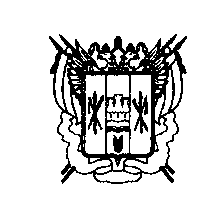 О направлении методических материалов Информационное письмо         Медицинский информационно-аналитический центр в целях оказания методической помощи  по вопросам   формирования здорового  образа  жизни среди населения и профилактики заболеваний направляет  следующие  информационно - методические материалы:«Защитите себя от гриппа» - памятка для населения;«Предупредим вирусный гепатит А» - памятка для населения;«Профилактика ожирения – здоровый образ жизни» - памятка для   населения;«Подросткам о здоровом питании» - материал для СМИ.         Предлагаю использовать направленные санитарно-просветительные материалы в работе по гигиеническому обучению и воспитанию населения. Тиражировать памятки (любая форма тиражирования). Информацию довести  до медицинских работников. Использовать средства массовой информации.         Материалы направлены по электронной почте и выставлены на сайте ГБУ РО «МИАЦ».Напоминаем о необходимости регистрации количества тиражированных и врученных экземпляров в учетных документах и отчетных материалах.     И.о.начальника                                                       В.С.Чистяков      Стасенко Л.И.2549990                     МИНИСТЕРСТВО   ЗДРАВООХРАНЕНИЯРОСТОВСКОЙ ОБЛАСТИГБУ РОСТОВСКОЙ ОБЛАСТИ  «МЕДИЦИНСКИЙ ИНФОРМАЦИОННО – АНАЛИТИЧЕСКИЙ ЦЕНТР» . Ростов-на-Дону, пр.Сельмаш, 14Тел./факс (863) 254-99-90E-mail: prof@miacrost.ruИНН  6166052727ОГРН 105616301984606.10.2016г.  № 387на № ____________ от ___Руководителям органов управления здравоохранением муниципальных образованийГлавным врачам ЦГБ, ЦРБ Главным врачам центров здоровьяГлавным врачам областных учреждений